Министерство образования Красноярского краякраевое государственное бюджетное профессиональное образовательное учреждение  «Красноярский аграрный техникум»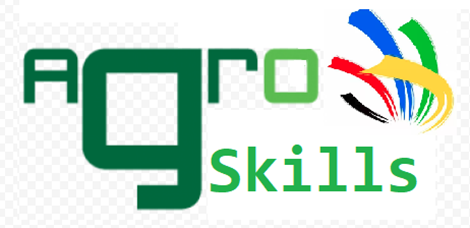 Чемпионат «Молодые профессионалы» АГРОSkills18-19 апреля 2018 года Делай мир лучше силой своего мастерстваПРОГРАММА1 ДЕНЬ Чемпионат «Молодые профессионалы» АГРОSkills18 апреля 2018 года9.00 – 9.30 Актовый залОткрытие Чемпионата «Молодые профессионалы» АГРОSkills.9.30 – 12.00Работа площадок – выполнение конкурсных заданий Чемпионата «Молодые профессионалы» АГРОSkills12.00-12.30 Столовая Обед12.30 – 16.00 Продолжение работы площадок – выполнение конкурсных заданий Чемпионата «Молодые профессионалы» АГРОSkills16.00 кабинет 2-08Работа главных экспертов. Сдача итоговых протоколов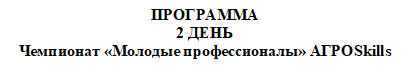 19 апреля 2018 года9.00 – 11.20 кабинет 2-01Семинар «Делай мир лучше силой своего мастерства»Модератор - Демкина Кристина ВикторовнаКонференция «Промышленность и сельское хозяйство Красноярья: проблемы и решения глазами молодых. Первые шаги в науку» Модератор - ст. методист Бабичук Тамара ИльиничнаВсего заявленных выступлений – 9Время каждого выступления – 10 минут (до 7 минут доклад и до 3 минут вопросы).11.30-12.00 Семинар «Делай мир лучше силой своего мастерства»Модератор - Демкина Кристина Викторовна12.00 -12.30 Обед12.30-13.30 Актовый залДеловая часть «Развитие региона как фактор привлечения и устойчивого формирования кадрового потенциала»Спикер - зам. директора Тимофеева Татьяна Михайловна13.30-14.50 Подведение итоговНаграждение победителейНаш адрес: . Красноярск,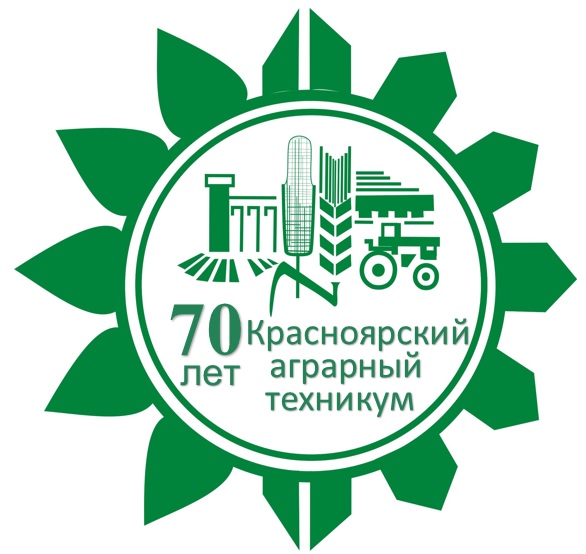  ул. Толстого, 69 Для справок: (391) 244-40-29, 290-30-97E-mail: kat69@mail.ru, em_timofeewa@mail.ru– заместитель директора по УР Татьяна Михайловна Тимофеева.t_b2006@mail.ru – ст. методист Тамара Ильинична Бабичук;tonkih16@mail.ru – методист Андрей Александрович Тонких;kolbasusa@mail.ru – Организатор WSR Демкина Кристина Викторовна;Кулипанова Анастасия Владимировна – информационное сопровождение;Горбова Тамара Владимировна – музыкальное сопровождение;Волонтеры - МЦ «Студенчество»;Воронцов Александр Александрович – техническое сопровождение.КОМПЕТЕНЦИЯНезависимые экспертыГлавный ЭкспертКол-во участниковНомер аудитории1АгрономияДиректор СПК «Солонцы» Углов Владимир ДемьяновичЯворская И.В.103-02, 4-013-02, 4-012ЗоотехнияГлавный зоотехник СПК «Солонцы» Макарова Юлия ВикторовнаСадыко С.Г.73-06,4-043-06,4-043ТОРАГлавный инженер ООО «Орион-Моторс»  Яковлев Андрей АлександровичОлейников А.В.5Гараж, бокс 3Гараж, бокс 34Страховое делоДиректор Красноярского филиала  ООО «Национальная страховая группа Росэнерго»  Исакова Валентина РомановнаАлександрова О.А.81-041-045Оценка недвижимостиГенеральный директор «Экспертное кадастровое агентство» Сытник Василий РомановичМалькова А.П.62-022-026Геодезия-Волчкова Е.И.6Ул. ТолстогоУл. Толстого7КинологияРуководитель левобережного филиала Региональной общественной организации Служебно-спортивного собаководстваОльга Викторовна МарунинаШлома Е.К.43-053-05№ п/пФ. И.О.ГруппаТема исследованияРуководитель1.Демченко АнастасияС-1-10Будущее страхованияБабичук Тамара Ильинична2.Брагин Евгений АнатольевичИ-1-13Проект благоустройства «Молодежная аллея» по адресу ул. Толстого д.70Волчкова Елена Ивановна3.Борхов Артем МихайловичТ-2-4Разработка дополненной реальностиДемкина Кристина Викторовна4.Кучеренко МаксимИ-1-13Бережливое производствоГорбова Тамара Владимировна5.Скрипкина КристинафилиалБлюда русской национальной кухниДмитриенко Елена Михайловна6.Чичкан Алина АлексеевнаИ-1-12Молодежные субкультурыГорбова Тамара Владимировна7.Елисеева Елизавета ДмитриевнаЗ-2-3Влияние жировой и жиролизиновой добавки в рационах свиней, на убойные качества тушКарпова Ирина Константиновна зам.ген.директора по ОПХ ЗАО «КрасПТМ»8.Горбачева Алиса СергеевнаМагистр 1 курсКГАУИзменчивость элементов продуктивности яровой пшеницы в результате интенсификации агротехникиКелер Виктория Викторовна к.с/х.н., доцентКГАУ спец. «Агрономия»9.Шайхутдинова АннаЗ-2-3Организация, внедрение и производство комбикормовых заводов для малых предприятий агропромышленного комплекса Красноярского края на примере ЗАО «КрасПТМ»Карпова Ирина Константиновна зам.ген.директора по ОПХ ЗАО «КрасПТМ»